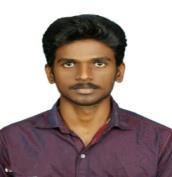 ESWAR Aspiring to enter a challenging environment and contribute to the team and achieve greater heights in my career. To work with a dynamic organization in a safe & efficient way as professional engineer (technician) & aspiration to extend myself in Management orientation with a expectation to achieve apex level in the Corporate World.ACADEMIC CREDENTIALSBE(Aeronautical(mech) Engineering) in srinivasan Engineering college, AnnaUniversity, 75.0 CGPA with FIRST CLASS 2013-2017HSC in Sri KGS Higher Secondary School,65.4 % -2013SSLC In Banadurai Higher Secondary School, 71.4% -2011INDUSTRIAL EXPERIENCEMAY 2017-JULY 2018NIKAKI GEARS AND SPARESMechanical technician engineerThis company is active in sales of different types of gears and services of all kind of gearboxes, Status of all the process, reporting to the managing directorI am responsible for,Establishing the working planSetting and developing of strategies and objectivesMonitoring and inspecting the products by technical instruments like Vernier caliper,micrometer,dial gauge,hardness tester.,Using a range of tools and techniques to motivate the operators and workersTRAINING & DEVELOPMENTNikaki Gears and spares – Mechanical technician engineerProduction Planning and control (PPC)Layout InspectionAuto CAD DesignerCustomer HandlingInventory controlCustomer handling and productMaking a Gearbox and Feed roller manufacturing to Apollo Tyres Ltd, MRF Tyres Ltd and saint Gobain Glass India Pvt. Ltd.INDUSTRIAL VISITTAALISR0TECHNICAL CREDENTIALDESIGN SOFTWAREAUTO CAD,CATIAANALYSIS SOFTWARENASTRAN PATTRAN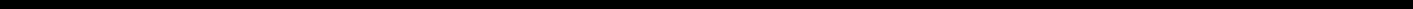 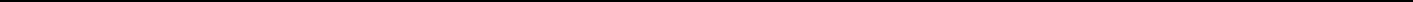 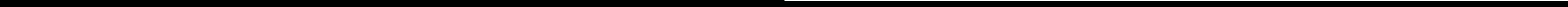 PROJECT DOSSIERMAIN PROJECT: WIND TURBINEB.E Thesis Work : performance analysis of wind turbine blades with increasing thicknessIT CREDENTIALSProficiency in computers & Working knowledge in MS-office PackageKEY SKILLS AND EXPERTISEPositive attitude and confidenceAbility to adapt to new and tough situation easilyAbility to lead and work with team.Communication SkillsDECLARATIONI hereby declare that the above furnished information is true to the best of my knowledge.Place: DubaiDate:Yours faithfully,(ESWAR)DUBAI- Email : eswar.383239@2freemail.com DUBAI- Email : eswar.383239@2freemail.com Visa type : visit visaPERSONAL DETAILSDate of Birth:14 /October / 1995Sex:MaleNationality:IndianMarital Status:SingleLanguages known:Tamil, English (Read ,Write ,Speak)